Autor: Veronika KopřivováVideo: ChodskoVhodné pro stupeň: 2. stupeň ZŠ, střední školaČasová náročnost pracovního listu: zhruba 7 minut délka videa + asi 20–30 minut na vypracováníAKTIVITY PŘED SLEDOVÁNÍM VIDEANÁRODOPISNÉ OBLASTINa území naší republiky i v současné době existují oblasti, kde si lidé uchovávají tradiční lidové zvyky. Nářečí, kroje, tradice a tradiční řemesla jsou stále do určité míry součástí životů lidí v těchto regionech, kterým říkáme národopisné oblasti nebo také etnografické regiony.Do slepé mapy zakreslete následující příklady národopisných oblastí:HANÁ, CHODSKO, SLOVÁCKO, VALAŠSKO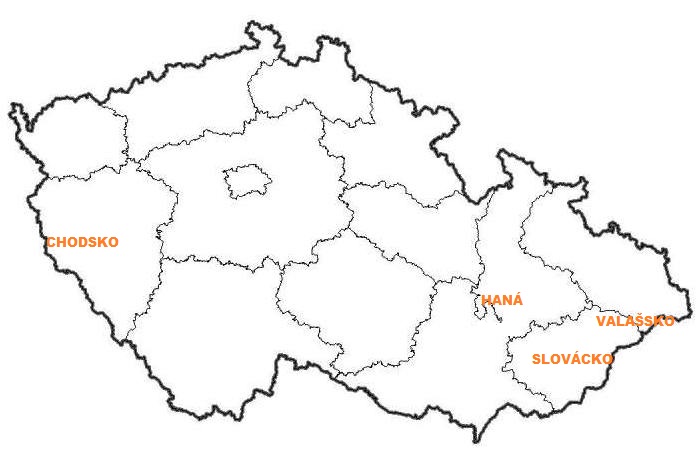 Zdroj mapy: http://www.zemepis.com/smkraje.phpZ následujícího výběru přiřaďte k jednotlivým oblastem města, v jejichž okolí se tyto národopisné oblasti nacházejí:Domažlice, Hodonín, Olomouc, Prostějov, Přerov, Rožnov pod Radhoštěm, Tachov, Uherské Hradiště, Valašské Meziříčí, VsetínAKTIVITY PŘI SLEDOVÁNÍ VIDEACHODSKOSledujte video o Chodsku. Po nebo v průběhu sledování videa vytvořte myšlenkovou mapu na téma Chodsko.Co jsou myšlenkové mapy?https://cs.wikipedia.org/wiki/My%C5%A1lenkov%C3%A1_mapaV myšlenkové mapě se mohou objevit mimo jiné i pojmy:Domažlice, chodský bál, kroje, sukně, šerpy, dudy, dudáci, tance, chodské koloChodové, strážní služba, hlídání hranic, finanční stráž, výběr cel, zabezpečování obchodní stezkyJan Sladký Kozina, největší z Chodů, Újezd, Kozinovo muzeum, Chodské muzeum, vůdce, chodské povstání, Lomikar, Jindřich Šimon BaarMrákov, kostel, nedělní mše, kruchta, chodské koláče, vyšívaný kapesníček, sv. Vavřinec, Vavřineček, poutní místo, Baldov, bitva u Domažlic, glorietAKTIVITY PO SLEDOVÁNÍ VIDEAChodsko dostalo svůj název podle Chodů. Dohledejte a stručně popište, od čeho je označení Chod odvezené.Chodov (Chody) – ves chodů; staročesky chod je „výsadní sedlák, který měl po hranicích choditi a hlídati“„Lomikare, Lomikare. Do roka a do dne zvu tě na Boží súd.“Tuto památnou větou už někdy slyšel snad každý. Zjistěte a stručně popište, jak tato věta souvisí s Chodskem.Tuhle větu pronesl před svou smrtí Jan Sladký Kozina, vůdce chodského povstání. Lomikar skutečně zemřel téměř přesně do roka a do dne po Kozinově popravě.Chodské povstání probíhalo na Chodsku na konci 17. století. Předcházelo mu mnoho událostí, především porušování starých chodských privilegií. Bylo fakticky ukončeno popravou jeho vůdce Jana Sladkého Koziny v Plzni 28. listopadu 1695.DALŠÍ TIPY DO VÝUKYV souvislosti s Chodskem je možné zmínit (nebo nechat žáky vyhledat) lidová řemesla, která se doposud v této oblasti zachovala – krajkářství, paličkování, tvorba lidové keramiky s typickým chodským vzorem, pečení tradičních chodských koláčů.Na iVysílání lze po zadání hesla „chodský koláč“ najít hned několik pořadů, ve kterých jsou ukázky pečení chodských koláčů.